Attachment 1 – Screen Shots for Modifications and Additions to the Existing FMS Application ModuleOMB CONTROL NUMBER 0920-0765FELLOWSHIP MANAGEMENT SYSTEMNON-SUBSTANTIVE CHANGE REQUESTPROPOSED MODIFICATIONS FOR CDC EPIDEMIC INTELLIGENCE SERVICE (EIS) FELLOWSHIP  FMS APPLICATION MODULEDATE SUBMITTED: March 12, 2018No Changes will be made to sections 1.1–5.1 Changes begin in section 5.25.2 Citizenship Status SectionFigure 5.2-a. Country of Citizenship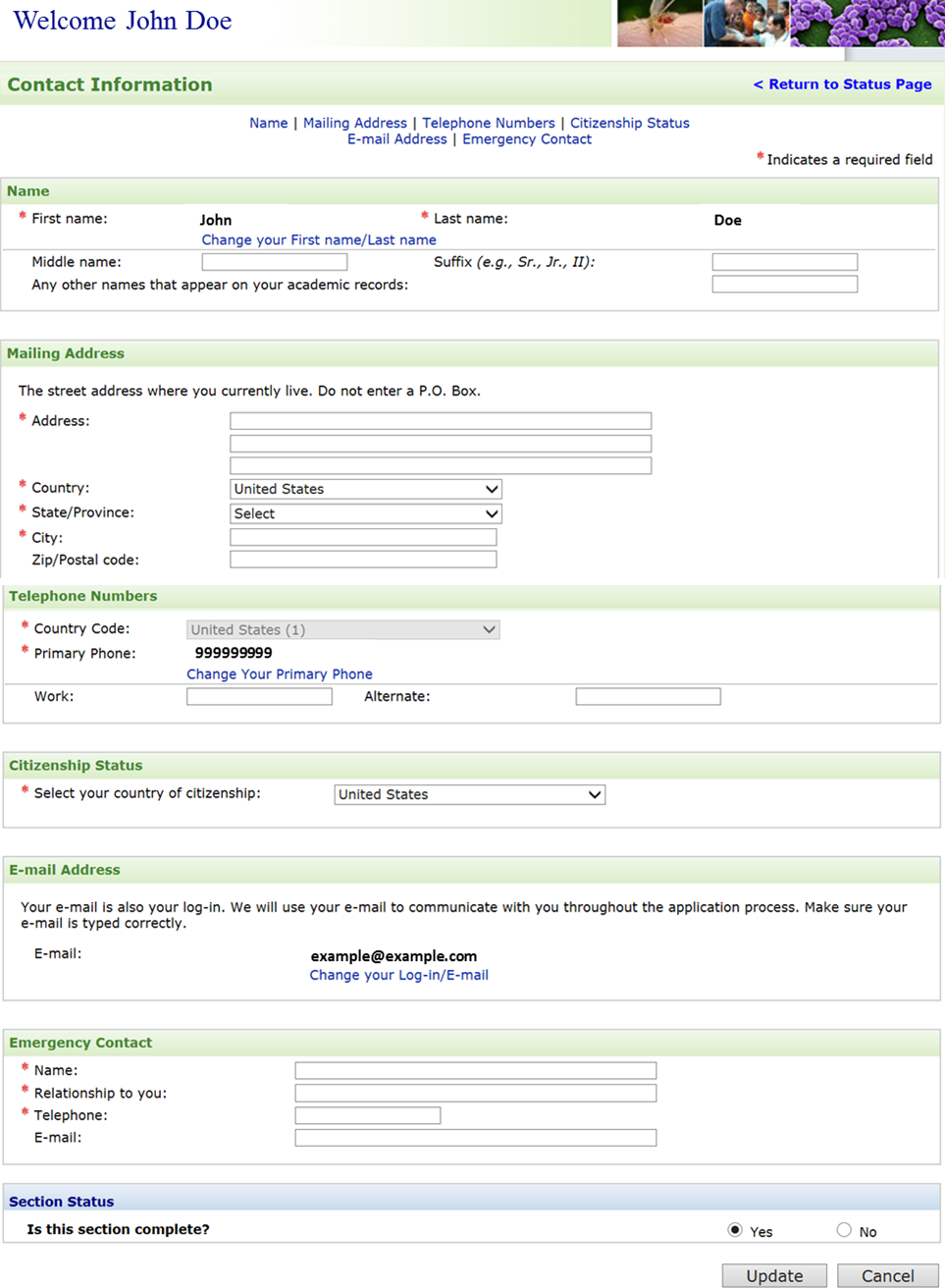 Figure 5.2-b Primary Language Spoken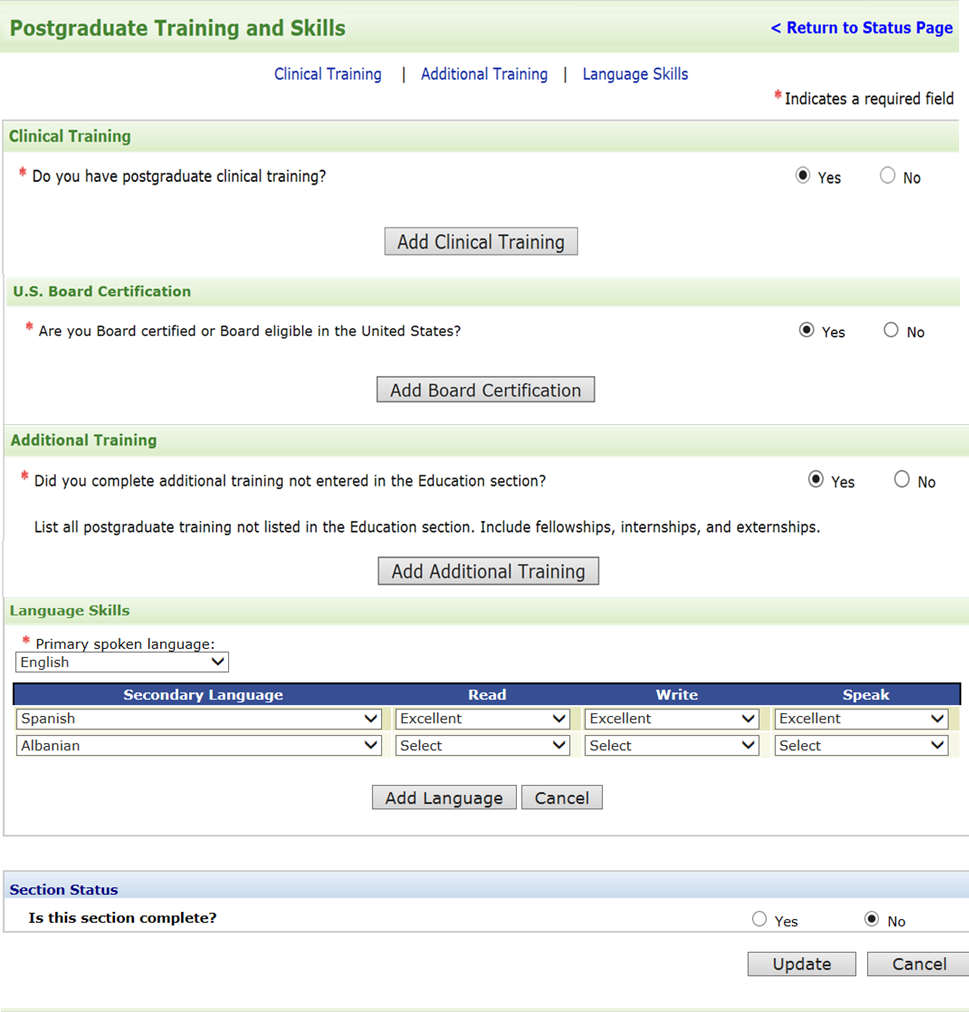 Figure 5.3-e. TOFEL Exam Scores 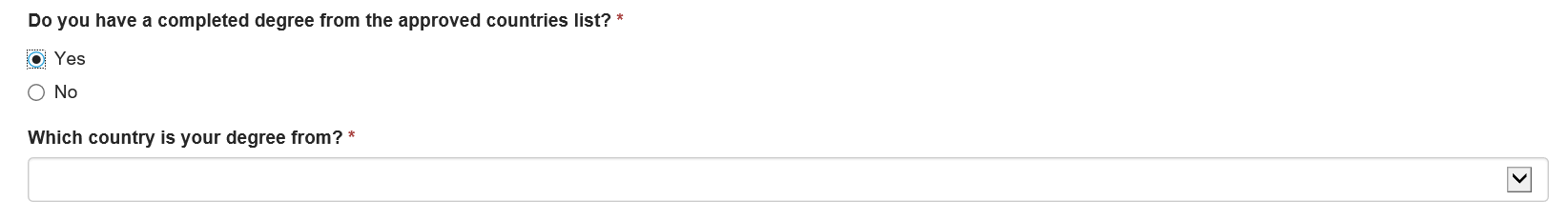 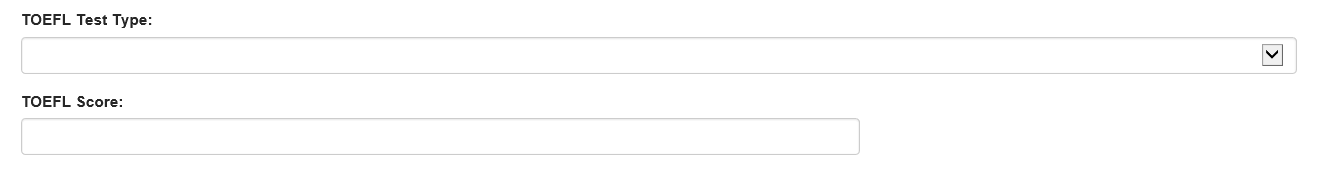 No changes will be made to sections 5.3-6.2. 6.3 High School Education Section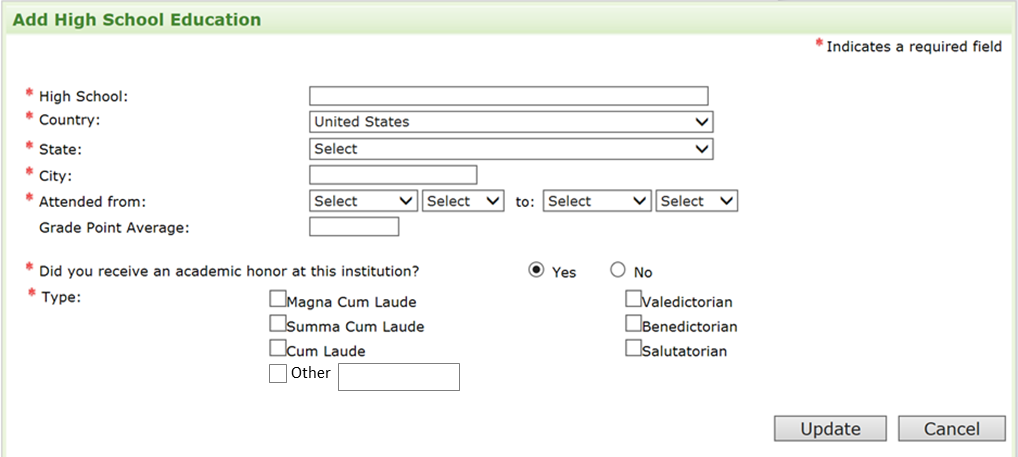 6.4 College/University Education Section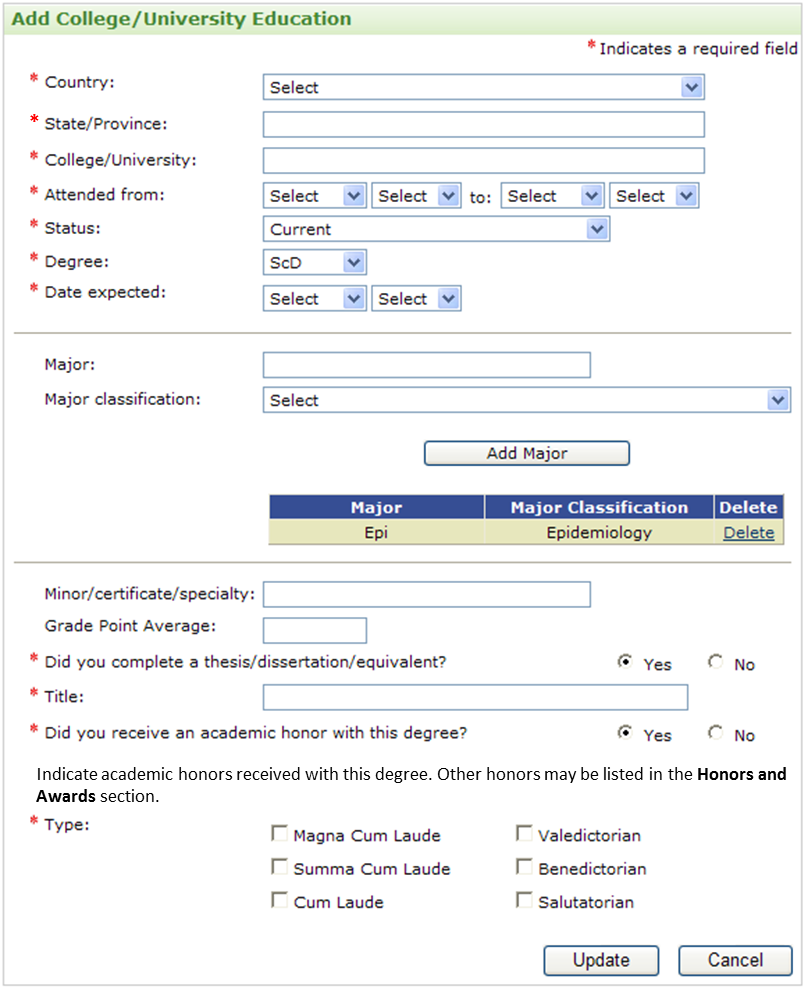 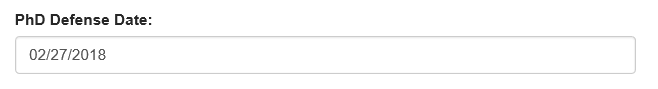 7.1 Postgraduate Training and Skills PageFigure 7.1-a. Postgraduate Training and Skills PagePostgraduate Training and Skills Screenshot	New question displayed; answer skips to relevant section. 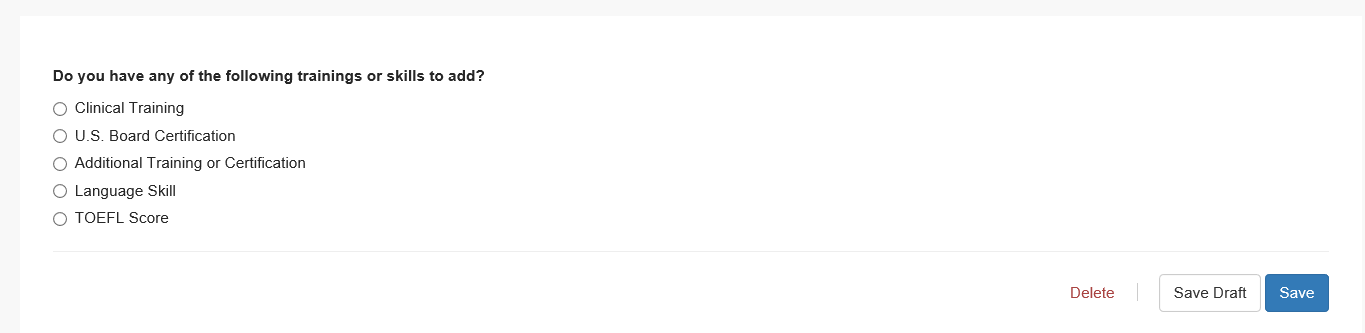 8.1a Work and Volunteer Experience 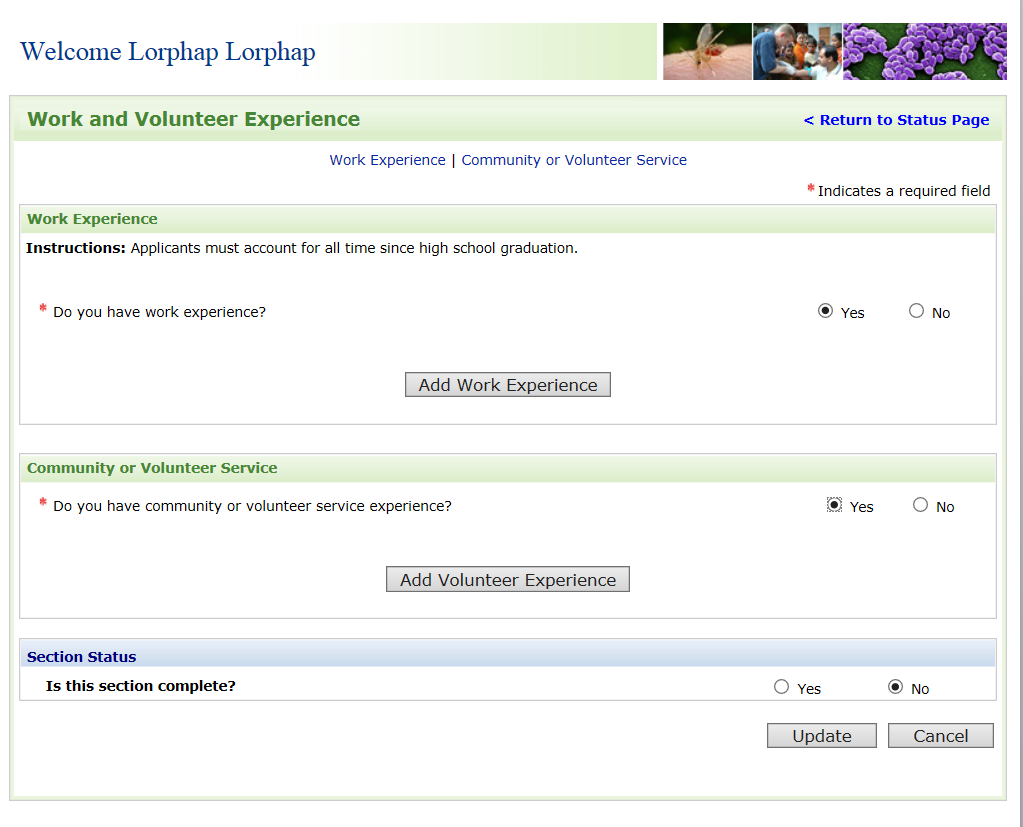 Work and Volunteer Experience Screenshot
Step 2: New question displayed; answer skips to relevant section.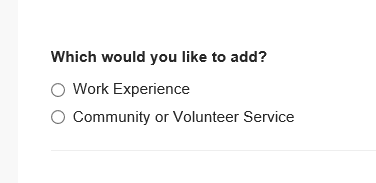 9.1a Publications, Presentations, Grants Page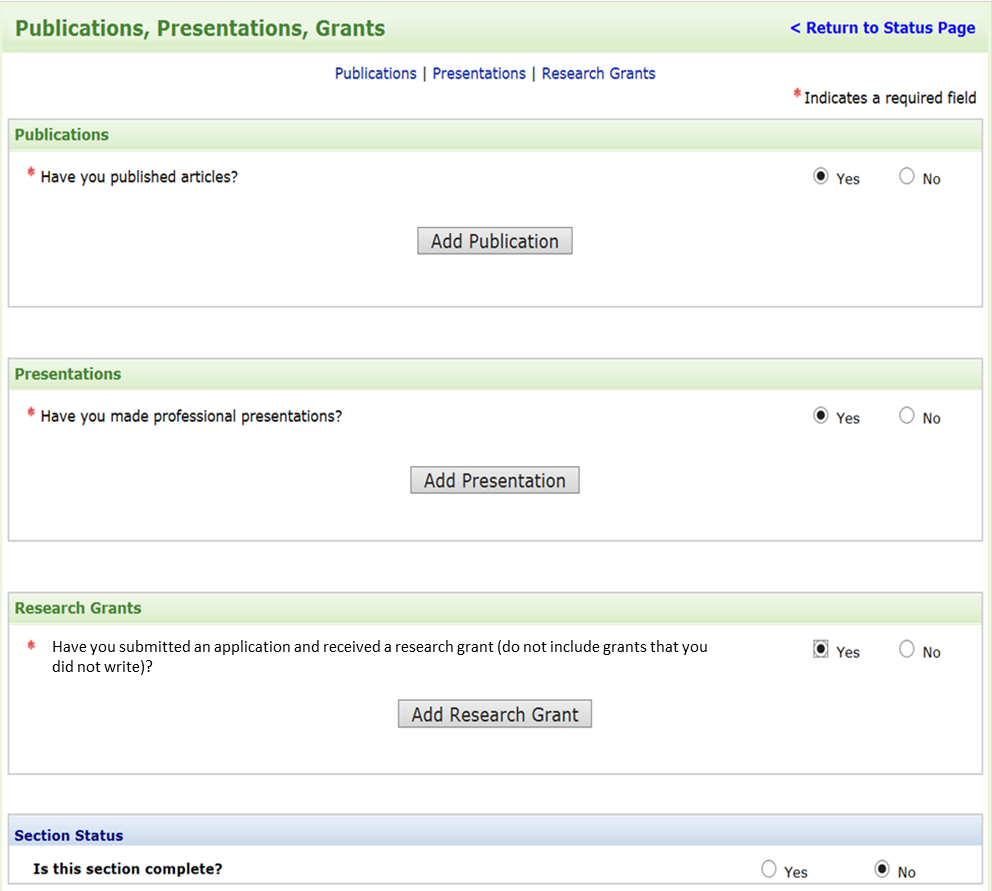 10.1a Honors and Awards Page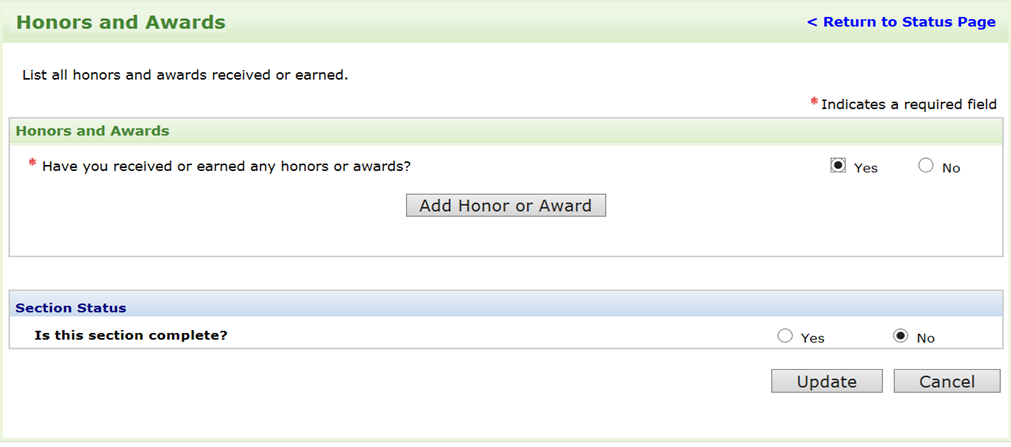 Publications, Presentations, Grants, Honors, and Awards ScreenshotNew question displayed; answer skips to relevant section.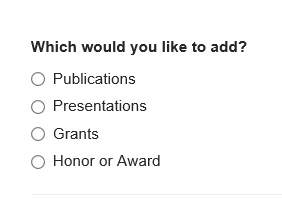 No changes will be made to sections 8.1-17. See original package for details. 